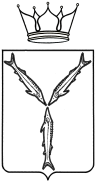 МИНИСТЕРСТВО КУЛЬТУРЫ САРАТОВСКОЙ ОБЛАСТИП Р И К А З         от ________________ 2022 года № ____________г. СаратовО внесении изменений в приказ министерства культурыСаратовской области от 11 июня 2021 года № 01-01-06/317«Об утверждении типового положения о закупке товаров, 
работ, услуг государственными учреждениями, функции 
и полномочия учредителя в отношении которых осуществляет министерство культуры Саратовской области» В соответствии с требованиями действующего законодательства 
о закупках товаров, работ, услуг отдельными видами юридических лиц, 
в целях совершенствования закупочной деятельности государственных учреждений, функции и полномочия учредителя в отношении которых осуществляет министерство культуры Саратовской области, на основании Положения о министерстве культуры Саратовской области, утвержденного постановлением Правительства области от 24 марта 2006 года № 84-П, ПРИКАЗЫВАЮ:Внести в приложение к приказу министерства культуры Саратовской области от 11 июня 2021 года № 01-01-06/317 «Об утверждении типового положения о закупке товаров, работ, услуг государственными учреждениями, функции и полномочия учредителя в отношении которых осуществляет министерство культуры Саратовской области» следующие изменения: статью 1 после определения «запрос котировок» дополнить определением следующего содержания: «Неконкурентная закупка – закупка, условия осуществления которой 
не соответствуют одному или нескольким условиям проведения конкурентной закупки, указанным в части 3 статьи 3 Закона № 223-ФЗ.»;статью 1 после определения «шаг аукциона» дополнить определениями следующего содержания:«Совокупный годовой объем закупок - совокупный годовой стоимостной объем договоров, заключенных заказчиком по результатам закупок.Субъекты малого и среднего предпринимательства (СМСП) - зарегистрированные в соответствии с законодательством РФ хозяйственные общества, хозяйственные партнерства, производственные кооперативы, потребительские кооперативы, крестьянские (фермерские) хозяйства 
и индивидуальные предприниматели, соответствующие условиям, установленным частью 1.1 статьи 4 Федерального закона от 24.07.2007 
N 209-ФЗ "О развитии малого и среднего предпринимательства в Российской Федерации".Самозанятые - физические лица, не зарегистрированные в качестве индивидуальных предпринимателей, применяющие специальный налоговый режим "Налог на профессиональный доход". Проверка на статус самозанятого осуществляется на официальном сайте федерального органа исполнительной власти, уполномоченного по контролю и надзору в области налогов и сборов, информации о применении участником закупки, субподрядчиком (соисполнителем) специального налогового режима "Налог на профессиональный доход".Реестр субъектов малого и среднего предпринимательства - Единый реестр субъектов малого и среднего предпринимательства, сформированный в соответствии со статьей 4.1 Федерального закона от 24.07.2007 N 209-ФЗ "О развитии малого и среднего предпринимательства в Российской Федерации".»;статью 5 дополнить пунктами 3, 4, 5 следующего содержания:3. Приоритет не предоставляется в следующих случаях:1) закупка признана несостоявшейся, и договор заключается с единственным участником закупки;2) в заявке на участие в закупке не содержится предложений о поставке товаров российскогопроисхождения, выполнении работ, оказании услуг российскими лицами;3) в заявке на участие в закупке не содержится предложений о поставке товаров иностранного происхождения, выполнении работ, оказании услуг иностранными лицами;4) в заявке на участие в конкурсе, запросе котировок или запросе предложений содержится предложение о поставке товаров российского и иностранного происхождения, выполнении работ, оказании услуг российскими и иностранными лицами. При этом стоимость товаров российского происхождения, работ, услуг, выполняемых, оказываемых российскими лицами, составляет менее 50 процентов стоимости всех предложенных таким участником товаров, работ, услуг;5) в заявке на участие в аукционе содержится предложение о поставке товаров российского и иностранного происхождения, выполнении работ, оказании услуг российскими и иностранными лицами. При этом стоимость товаров российского происхождения, работ, услуг, выполняемых, оказываемых российскими лицами, составляет более 50 процентов стоимости всех предложенных таким участником товаров, работ, услуг.4. Условием предоставления приоритета является включение в документацию о закупке следующих сведений:1) требование об указании (декларировании) участником закупки в заявке на участие в закупке (в соответствующей части заявки на участие в закупке, содержащей предложение о поставке товара) наименования страны происхождения поставляемых товаров;2) положение об ответственности участников закупки за представление недостоверных сведений о стране происхождения товара, указанного в заявке на участие в закупке;3)  сведения о начальной (максимальной) цене единицы каждого товара, работы, услуги, являющихся предметом закупки;4) условие о том, что отсутствие в заявке на участие в закупке указания (декларирования) страны происхождения поставляемого товара не является основанием для отклонения заявки на участие в закупке и такая заявка рассматривается как содержащая предложение о поставке иностранных товаров;5) условие о том, что для целей установления соотношения цены предлагаемых к поставке товаров российского и иностранного происхождения, цены выполнения работ, оказания услуг российскими и иностранными лицами в случае, если заявка на участие в закупке содержит предложение о поставке товаров российского и иностранного происхождения, выполнении работ, оказании услуг российскими и иностранными лицами, цена единицы каждого товара, работы, услуги определяется как произведение начальной (максимальной) цены единицы товара, работы, услуги, указанной в документации о закупке в соответствии с подпунктом «в» настоящей части Положения, на коэффициент изменения начальной (максимальной) цены договора по результатам проведения закупки, определяемый как результат деления цены договора, по которой заключается договор, на начальную (максимальную) цену договора;6) условие отнесения участника закупки к российским или иностранным лицам на основании документов участника закупки, содержащих информацию о месте его регистрации (для юридических лиц и индивидуальных предпринимателей), на основании документов, удостоверяющих личность (для физических лиц);7) указание страны происхождения поставляемого товара на основании сведений, содержащихся в заявке на участие в закупке, представленной участником закупки, с которым заключается договор;8) положение о том, что в случае если победитель закупки признан уклонившимся от заключения договора, заказчик заключает договор с участником закупки, который предложил такие же как и победитель закупки условия исполнения договора или предложение которого содержит лучшие условия исполнения договора, следующие после условий, предложенных победителем закупки, с предоставлением приоритета в отношении цены договора такого участника закупки в соответствии с порядком, установленным Правительством Российской Федерации;9) условие о том, что при исполнении договора, заключенного с участником закупки, которому предоставлен приоритет, не допускается замена страны происхождения товаров, за исключением случая, когда в результате такой замены вместо иностранных товаров поставляются российские товары, при этом качество, технические и функциональные характеристики (потребительские свойства) таких товаров не должны уступать качеству и соответствующим техническим и функциональным характеристикам товаров, указанных в договоре.5. В договоре при его заключении в случае осуществления закупки товара, в том числе поставляемого Заказчику при выполнении закупаемых работ, оказании закупаемых услуг, включается информация о стране происхождения товара.пункт 9 статьи 6 изложить в следующей редакции: «9. В целях формирования отчетности об участии субъектов малого 
и среднего предпринимательства в закупках Заказчик составляет годовой отчет о закупке товаров, работ, услуг у субъектов малого и среднего предпринимательства в соответствии с требованиями к содержанию годового отчета о закупке товаров, работ, услуг отдельными видами юридических лиц у субъектов малого и среднего предпринимательства, утвержденными постановлением Правительства Российской Федерации от 11 декабря 2014 г. N 1352, и размещает указанный отчет в ЕИС не позднее 1 февраля года, следующего за прошедшим календарным годом. Датой составления годового отчета является дата размещения Заказчиком годового отчета в ЕИС.»;в пункте 2 статьи 8 слова «не менее 5 (пяти)» заменить на слова 
«не менее 3 (трех)»;в пункте 4 статьи 10 слова «не превышает 2 (два) миллиона рублей заменить на слова «не превышает 7 (семь) миллионов рублей»;в пункте 5 статьи 10 слова «превышать 5 (пять) миллионов рублей заменить на слова «превышать 15 (пятнадцать) миллионов рублей»;статью 12 дополнить пунктом 3 следующего содержания:«3. Неконкурентные закупки, предусмотренные настоящим Положением о закупке, могут проводиться в электронной или бумажной форме. Проведение неконкурентной закупки в электронной форме осуществляется на электронной торговой площадке и обеспечивается оператором электронной торговой площадки.»;статью 64 изложить в следующей редакции:«Статья 64. Особенности участия субъектов малого и среднего предпринимательства в закупке, осуществляемой заказчиком1. Закупки у субъектов малого и среднего предпринимательства осуществляются путем проведения конкурентных закупок в электронной форме способами: конкурс в электронной форме, аукцион в электронной форме, запрос предложений в электронной форме, запрос котировок 
в электронной форме и иных способов закупки:а) участниками которых являются любые лица, указанные в ч. 5 ст. 3 Федерального закона 223-ФЗ, в том числе субъекты малого и среднего предпринимательства;б) участниками которых являются только субъекты малого и среднего предпринимательства;в) в отношении участников которых Заказчиком устанавливается требование о привлечении к исполнению договора субподрядчиков (соисполнителей) из числа субъектов малого и среднего предпринимательства.2. Особенности участия субъектов малого и среднего предпринимательства в закупках, осуществляемых Заказчиком, годовой объем закупок, который Заказчик обязан осуществить у таких субъектов, порядок расчета указанного объема, срок оплаты по договору, а также форму годового отчета о закупке у субъектов малого и среднего предпринимательства и требования к содержанию этого отчета устанавливаются  постановлением Правительства Российской Федерации 
от 11 декабря 2014 г. № 1352 «Об особенностях участия субъектов малого 
и среднего предпринимательства в закупках товаров, работ, услуг отдельными видами юридических лиц» (далее – Постановление Правительства РФ № 1352).3. В случае установления Правительством Российской Федерации иных особенностей участия субъектов малого и среднего предпринимательства 
в закупках товаров, работ, услуг отдельных видов юридических лиц настоящее Положение о закупках будет действовать в части, 
не противоречащей соответствующему нормативному правовому акту Правительства Российской Федерации.4. Для осуществления закупок участниками которых являются только субъекты малого и среднего предпринимательства Заказчик утверждает Перечень товаров, работ, услуг (далее – Перечень). При этом допускается осуществление закупки товаров, работ, услуг, включенных в такой Перечень, у любых лиц, в том числе не являющихся субъектами малого и среднего предпринимательства.4.1. Перечень составляется на основании Общероссийского классификатора продукции по видам экономической деятельности (ОКПД 2) и включает в себя наименования товаров, работ, услуг и соответствующий код (с обязательным указанием разделов, классов и рекомендуемым указанием подклассов, групп и подгрупп, видов продукции (услуг, работ), 
а также категорий и подкатегорий продукции (услуг, работ).4.2. Заказчик размещает Перечень в ЕИС, а также на сайте Заказчика 
в информационно-телекоммуникационной сети "Интернет".5. Подтверждением принадлежности участника закупки, субподрядчика (соисполнителя), предусмотренного подпунктом "в" п. 1 настоящей статьи Положения, к субъектам малого и среднего предпринимательства является наличие информации о таких участнике, субподрядчике (соисполнителе) 
в едином реестре субъектов малого и среднего предпринимательства. Заказчик не вправе требовать от участника закупки, субподрядчика (соисполнителя), предусмотренного пп. "в" п. 1 настоящей статьи Положения, предоставления информации и документов, подтверждающих их принадлежность к субъектам малого и среднего предпринимательства.6. При осуществлении закупок в соответствии с подпунктами "б" и "в" части 1 настоящей статьи Положения Заказчик принимает решение об отказе в допуске к участию в закупке участника закупки или об отказе 
от заключения договора с участником закупки в случае отсутствия информации об участнике закупки, субподрядчике (соисполнителе), предусмотренными пп. "б" и "в" п. 1 настоящей статьи Положения, в едином реестре субъектов малого и среднего предпринимательства.7. При осуществлении закупки в соответствии с пп. "а" п. 1 настоящей статьи Положения срок оплаты поставленных товаров (выполненных работ, оказанных услуг) по договору (отдельному этапу договора), заключенному по результатам закупки с субъектом малого и среднего предпринимательства, должен составлять не более 7 рабочих дней со дня подписания Заказчиком документа о приемке поставленного товара (выполненной работы, оказанной услуги) по договору (отдельному этапу договора).8. Заказчик вправе утвердить документ, описывающий комплекс мероприятий, направленных на формирование реестра (перечня) субъектов малого и среднего предпринимательства, поставляющих товары (выполняющих работы, оказывающих услуги) по договорам, заключенным между указанными субъектами и Заказчиком либо между указанными субъектами и поставщиком (исполнителем, подрядчиком), заключившим договор с Заказчиком, участниками которых может быть неограниченное количество субъектов малого и среднего предпринимательства (далее - программа партнерства), соответствующих следующим требованиям:а) исполнение субъектом малого и среднего предпринимательства договоров, которые заключены по результатам закупок и количество которых определяется Заказчиком, без взыскания с субъекта малого и среднего предпринимательства неустойки (штрафа, пени) в связи с неисполнением или ненадлежащим исполнением обязательств, предусмотренных такими договорами;б) прохождение субъектом малого и среднего предпринимательства установленных Заказчиком в соответствии с положением о закупке процедур определения соответствия субъектов малого и среднего предпринимательства требованиям, предъявляемым к поставщикам (исполнителям, подрядчикам). При этом такие процедуры не должны приводить к ограничению числа субъектов малого и среднего предпринимательства, которые могут стать участниками программы партнерства. 8.1. Требования, предъявляемые к субъектам малого и среднего предпринимательства для участия в такой программе, размещаются на сайте Заказчика в сети "Интернет".8.2. При осуществлении закупки, участниками которой являются только субъекты малого и среднего предпринимательства и заключении договора 
с субъектами малого и среднего предпринимательства - участниками программы партнерства Заказчиком может быть установлено авансирование в размере не менее 30 процентов суммы договора.9. Особенности проведения торгов, иных способов закупок, предусмотренных настоящим Положением, в которых участниками закупок являются только субъекты малого и среднего предпринимательства:1) В случае если начальная (максимальная) цена договора (цена лота) 
на поставку товаров, выполнение работ, оказание услуг не превышает 
200 миллионов рублей и указанные товары, работы, услуги включены 
в Перечень, Заказчик обязан осуществить закупки таких товаров, работ, услуг у субъектов малого и среднего предпринимательства.2) В случае если начальная (максимальная) цена договора (цена лота) 
на поставку товаров, выполнение работ, оказание услуг превышает 
200 миллионов рублей, но не превышает 800 миллионов рублей и указанные товары, работы, услуги включены в Перечень, Заказчик вправе осуществить закупки таких товаров, работ, услуг у субъектов малого и среднего предпринимательства.3) При осуществлении закупки, участниками которой являются только субъекты малого и среднего предпринимательства, в извещении о закупке 
и документации о закупке (за исключением запроса котировок в электронной форме) указывается, что участниками такой закупки могут быть только субъекты малого и среднего предпринимательства.4) При осуществлении закупки, участниками которой являются только субъекты малого и среднего предпринимательства, Заказчик вправе 
по истечении срока приема заявок осуществить закупку в порядке, установленном настоящим Положением, без соблюдения правил, установленных настоящей статьей Положения, в случаях, если:а) субъекты малого и среднего предпринимательства не подали заявок на участие в такой закупке;б) заявки всех участников закупки, являющихся субъектами малого 
и среднего предпринимательства, отозваны или не соответствуют требованиям, предусмотренным документацией о закупке (извещением 
о закупке при проведении запроса котировок в электронной форме);в) заявка, поданная единственным участником закупки, являющимся субъектом малого и среднего предпринимательства, не соответствует требованиям, предусмотренным документацией о закупке (извещением 
о закупке при проведении запроса котировок в электронной форме);г) Заказчиком в порядке, установленном положением о закупке, принято решение (за исключением случая осуществления конкурентной закупки) 
о том, что договор по результатам закупки не заключается.5) Если договор по результатам закупки, участниками которой являются только субъекты малого и среднего предпринимательства, не заключен, Заказчик вправе отменить решение об определении поставщика (исполнителя, подрядчика), принятое по результатам такой закупки, 
и осуществить закупку в порядке, установленном настоящим Положением, без соблюдения правил, установленных настоящей статьей Положения.6) Если в документации о закупке (извещение о закупке при проведении запроса котировок в электронной форме), участниками которой являются только субъекты малого и среднего предпринимательства, установлено требование к обеспечению заявки на участие в закупке, размер такого обеспечения не может превышать 2 процента начальной (максимальной) цены договора (цены лота). При этом такое обеспечение может предоставляться участником закупки по его выбору путем внесения денежных средств путем предоставления банковской гарантии или иным способом, предусмотренным документацией (извещением о закупке 
при проведении запроса котировок в электронной форме).7) Денежные средства, внесенные в качестве обеспечения заявки 
на участие в закупке, участниками которой являются только субъекты малого и среднего предпринимательства, возвращаются:а) всем участникам закупки, за исключением участника закупки, заявке которого присвоен первый номер, в срок не более 7 рабочих дней со дня подписания протокола, составленного по результатам закупки;б) участнику закупки, заявке которого присвоен первый номер, в срок 
не более 7 рабочих дней со дня заключения договора либо со дня принятия Заказчиком в порядке, установленном положением о закупке, решения 
(за исключением случая осуществления конкурентной закупки) о том, 
что договор по результатам закупки не заключается.8) Если в документации о закупке (извещение о закупке при проведении запроса котировок в электронной форме), участниками которой являются только субъекты малого и среднего предпринимательства, установлено требование к обеспечению исполнения договора, размер такого обеспечения:а) не может превышать 5 процентов начальной (максимальной) цены договора (цены лота), если договором не предусмотрена выплата аванса;б) устанавливается в размере аванса, если договором предусмотрена выплата аванса.9) Если в документации о закупке (извещение о закупке при проведении запроса котировок в электронной форме), участниками которой являются только субъекты малого и среднего предпринимательства, установлено требование к обеспечению исполнения договора, такое обеспечение может предоставляться участником закупки по его выбору путем внесения денежных средств на счет, указанный Заказчиком в документации о закупке (извещение о закупке при проведении запроса котировок в электронной форме), путем предоставления банковской гарантии или иным способом, предусмотренным документацией (извещением о закупке при проведении запроса котировок в электронной форме) о закупке;10) Срок заключения договора при осуществлении неконкурентной закупки, участниками которой являются только субъекты малого и среднего предпринимательства, должен составлять не более 20 дней со дня принятия Заказчиком решения о заключении такого договора, за исключением случаев, когда в соответствии с законодательством Российской Федерации 
для заключения договора необходимо его одобрение органом управления Заказчика, а также случаев, когда действия (бездействие) Заказчика 
при осуществлении закупки обжалуются в антимонопольном органе либо 
в судебном порядке. В указанных случаях договор должен быть заключен в течение 20 дней со дня вступления в силу решения антимонопольного органа или судебного акта, предусматривающего заключение договора.11) При осуществлении закупки, участниками которой являются только субъекты малого и среднего предпринимательства, максимальный срок оплаты поставленных товаров (выполненных работ, оказанных услуг) 
по договору (отдельному этапу договора), заключенному по результатам закупки, должен составлять не более 7 рабочих дней со дня подписания Заказчиком документа о приемке поставленного товара (выполненной работы, оказанной услуги) по договору (отдельному этапу договора).10. Особенности участия субъектов малого и среднего предпринимательства в закупках в качестве субподрядчиков (соисполнителей):1) Заказчик вправе установить в извещении о закупке, документации 
о закупке и соответствующем проекте договора требование к участникам закупки о привлечении к исполнению договора субподрядчиков (соисполнителей) из числа субъектов малого и среднего предпринимательства. Участники такой закупки представляют в составе заявки на участие в закупке план привлечения субподрядчиков (соисполнителей) из числа субъектов малого и среднего предпринимательства.2) План привлечения субподрядчиков (соисполнителей) из числа субъектов малого и среднего предпринимательства содержит следующие сведения:а) наименование, фирменное наименование (при наличии), место нахождения (для юридического лица), фамилия, имя, отчество (при наличии), паспортные данные, место жительства (для индивидуального предпринимателя), почтовый адрес, номер контактного телефона, адрес электронной почты субъекта малого и среднего предпринимательства - субподрядчика (соисполнителя);б) предмет договора, заключаемого с субъектом малого и среднего предпринимательства - субподрядчиком (соисполнителем), с указанием количества поставляемого им товара, объема выполняемых им работ, оказываемых им услуг;в) место, условия и сроки (периоды) поставки товара, выполнения работы, оказания услуги субъектом малого и среднего предпринимательства - субподрядчиком (соисполнителем);г) цена договора, заключаемого с субъектом малого и среднего предпринимательства - субподрядчиком (соисполнителем).3) Привлечение к исполнению договора, заключенного по результатам закупки, в отношении участников которой Заказчиком устанавливается требование о привлечении к исполнению договора субподрядчиков (соисполнителей) из числа субъектов малого и среднего предпринимательства, субподрядчиков (соисполнителей) из числа субъектов малого и среднего предпринимательства является обязательным условием указанного договора. В такой договор также должно быть включено обязательное условие об ответственности поставщика (исполнителя, подрядчика) за неисполнение условия о привлечении к исполнению договора субподрядчиков (соисполнителей) из числа субъектов малого и среднего предпринимательства.4) В документацию о закупке (извещение о проведении запроса котировок в электронной форме), в отношении участников которой Заказчиком устанавливается требование о привлечении к исполнению договора субподрядчиков (соисполнителей) из числа субъектов малого 
и среднего предпринимательства, должно быть включено обязательное условие о сроке оплаты поставленных товаров (выполненных работ, оказанных услуг) по договору (отдельному этапу договора), заключенному поставщиком (исполнителем, подрядчиком) с субъектом малого и среднего предпринимательства в целях исполнения договора, заключенного поставщиком (исполнителем, подрядчиком) с Заказчиком, который должен составлять не более 7 рабочих дней со дня подписания Заказчиком документа о приемке поставленного товара (выполненной работы, оказанной услуги) по договору (отдельному этапу договора).5) По согласованию с Заказчиком поставщик (исполнитель, подрядчик) вправе осуществить замену субподрядчика (соисполнителя) - субъекта малого и среднего предпринимательства, с которым заключается либо ранее был заключен договор субподряда, на другого субподрядчика (соисполнителя) - субъекта малого и среднего предпринимательства 
при условии сохранения цены договора, заключаемого или заключенного между поставщиком (исполнителем, подрядчиком) и субподрядчиком (соисполнителем), либо цены такого договора за вычетом сумм, выплаченных поставщиком (исполнителем, подрядчиком) в счет исполненных обязательств, в случае если договор субподряда был частично исполнен.»;дополнить статьей 64.1. следующего содержания:«Статья 64.1. Особенности осуществления конкурентной закупки 
в электронной форме, участниками которой могут быть только субъекты малого и среднего предпринимательства 1. Конкурентная закупка в электронной форме, участниками которой 
с учетом особенностей, установленных Правительством Российской Федерации в соответствии с п. 2 ч. 8 статьи 3 Федерального закона N 223-ФЗ, могут быть только субъекты малого и среднего предпринимательства (далее также - конкурентная закупка с участием субъектов малого и среднего предпринимательства), осуществляется в соответствии со статьями 3.2 и 3.3 Федерального закона N 223-ФЗ, с учетом положения  ч.15 ст.8 Федерального закона N 223-ФЗ и с учетом требований, предусмотренных настоящей статьей Положения.2. Конкурентная закупка с участием субъектов малого и среднего предпринимательства осуществляется путем проведения конкурса 
в электронной форме, аукциона в электронной форме, запроса котировок 
в электронной форме или запроса предложений в электронной форме.3. Заказчик при осуществлении конкурентной закупки с участием субъектов малого и среднего предпринимательства размещает в единой информационной системе извещение о проведении:1) конкурса в электронной форме в следующие сроки:а) не менее чем за семь дней до даты окончания срока подачи заявок 
на участие в таком конкурсе в случае, если начальная (максимальная) цена договора не превышает тридцать миллионов рублей;б) не менее чем за пятнадцать дней до даты окончания срока подачи заявок на участие в таком конкурсе в случае, если начальная (максимальная) цена договора превышает тридцать миллионов рублей;2) аукциона в электронной форме в следующие сроки:а) не менее чем за семь дней до даты окончания срока подачи заявок 
на участие в таком аукционе в случае, если начальная (максимальная) цена договора не превышает тридцать миллионов рублей;б) не менее чем за пятнадцать дней до даты окончания срока подачи заявок на участие в таком аукционе в случае, если начальная (максимальная) цена договора превышает тридцать миллионов рублей;3) запроса предложений в электронной форме не менее чем за пять рабочих дней до дня проведения такого запроса предложений. При этом начальная (максимальная) цена договора не должна превышать пятнадцать миллионов рублей;4) запроса котировок в электронной форме не менее чем за четыре рабочих дня до дня истечения срока подачи заявок на участие в таком запросе котировок. При этом начальная (максимальная) цена договора 
не должна превышать семь миллионов рублей.4. Конкурс в электронной форме, участниками которого могут быть только субъекты малого и среднего предпринимательства (далее - конкурс 
в электронной форме), может включать следующие этапы:1) проведение в срок до окончания срока подачи заявок на участие 
в конкурсе в электронной форме Заказчиком обсуждения с участниками закупки функциональных характеристик (потребительских свойств) товаров, качества работ, услуг и иных условий исполнения договора в целях уточнения в извещении о проведении конкурса в электронной форме, документации о конкурентной закупке, проекте договора требуемых характеристик (потребительских свойств) закупаемых товаров, работ, услуг;2) обсуждение Заказчиком предложений о функциональных характеристиках (потребительских свойствах) товаров, качестве работ, услуг и об иных условиях исполнения договора, содержащихся в заявках участников конкурса в электронной форме, в целях уточнения в извещении 
о проведении конкурса в электронной форме, документации о конкурентной закупке, проекте договора требуемых характеристик (потребительских свойств) закупаемых товаров, работ, услуг;3) рассмотрение и оценка Заказчиком поданных участниками конкурса 
в электронной форме заявок на участие в таком конкурсе;4) сопоставление дополнительных ценовых предложений участников конкурса в электронной форме о снижении цены договора.5. При включении в конкурс в электронной форме этапов, указанных 
в п. 4 настоящей статьи Положения, должны соблюдаться следующие правила:1) каждый этап конкурса в электронной форме может быть включен 
в него однократно;2) не допускается одновременное включение в конкурс в электронной форме этапов, предусмотренных пп. 1 и 2 п. 4 настоящей статьи Положения;3) в документации о конкурентной закупке должны быть установлены сроки проведения каждого этапа конкурса в электронной форме;4) по результатам каждого этапа конкурса в электронной форме составляется отдельный протокол. При этом протокол по результатам последнего этапа конкурса в электронной форме не составляется. 
По окончании последнего этапа конкурса в электронной форме, по итогам которого определяется победитель, составляется итоговый протокол;5) если конкурс в электронной форме включает в себя этапы, предусмотренные пп. 1 или 2 п. 4 настоящей статьи Положения, Заказчик указывает в протоколах, составляемых по результатам данных этапов, 
в том числе информацию о принятом им решении о необходимости уточнения функциональных характеристик (потребительских свойств) закупаемых товаров, качества работ, услуг, иных условий исполнения договора либо об отсутствии необходимости такого уточнения. В случае принятия Заказчиком решения о необходимости уточнения функциональных характеристик (потребительских свойств) закупаемых товаров, качества работ, услуг, иных условий исполнения договора Заказчик в сроки, установленные документацией о конкурентной закупке, размещает в ЕИС уточненное извещение о проведении конкурса в электронной форме 
и уточненную документацию о конкурентной закупке. В указанном случае отклонение заявок участников конкурса в электронной форме не допускается, Комиссия предлагает всем участникам конкурса в электронной форме представить окончательные предложения с учетом уточненных функциональных характеристик (потребительских свойств) закупаемых товаров, работ, услуг, иных условий исполнения договора. При этом Заказчик в соответствии с требованиями п. 3 настоящей статьи Положения определяет срок подачи окончательных предложений участников конкурса в электронной форме. В случае принятия Заказчиком решения не вносить уточнения в извещение о проведении конкурса в электронной форме и документацию о конкурентной закупке информация об этом решении указывается в протоколе, составляемом по результатам данных этапов конкурса в электронной форме. При этом участники конкурса в электронной форме не подают окончательные предложения;6) обсуждение с участниками конкурса в электронной форме содержащихся в их заявках предложений о функциональных характеристиках (потребительских свойствах) товаров, качестве работ, услуг и об иных условиях исполнения договора, предусмотренное пп. 2 п. 4 настоящей статьи Положения, должно осуществляться с участниками конкурса в электронной форме, подавшими заявку на участие в таком конкурсе. При этом должны быть обеспечены равный доступ всех указанных участников к участию в этом обсуждении и соблюдение Заказчиком положений Федерального закона от 29 июля 2004 года N 98-ФЗ 
"О коммерческой тайне";7) после размещения в ЕИС протокола, содержащего решение 
о необходимости уточнения функциональных характеристик (потребительских свойств) закупаемых товаров, качества работ, услуг, иных условий исполнения договора и составляемого по результатам этапа конкурса в электронной форме, предусмотренного пп.2 п. 4 настоящей статьи Положения, любой участник конкурса в электронной форме вправе отказаться от дальнейшего участия в конкурсе в электронной форме. Такой отказ выражается в непредставлении участником конкурса в электронной форме окончательного предложения;8) участник конкурса в электронной форме подает одно окончательное предложение в отношении каждого предмета конкурса в электронной форме (лота) в любое время с момента размещения Заказчиком в ЕИС уточненных извещения о проведении конкурса в электронной форме и документации 
о конкурентной закупке до предусмотренных такими извещением 
и документацией о конкурентной закупке даты и времени окончания срока подачи окончательных предложений. Подача окончательного предложения осуществляется в порядке, установленном в соответствии с Федеральным законом № 223-ФЗ для подачи заявки;9) если конкурс в электронной форме включает этап, предусмотренный пп. 4 п. 4 настоящей статьи:а) участники конкурса в электронной форме должны быть проинформированы о наименьшем ценовом предложении из всех ценовых предложений, поданных участниками такого конкурса;б) участники конкурса в электронной форме вправе подать 
на электронной площадке одно дополнительное ценовое предложение, которое должно быть ниже ценового предложения, поданного ими ранее. Продолжительность приема дополнительных ценовых предложений составляет три часа;в) если участник конкурса в электронной форме не меняет свое ценовое предложение, он вправе не подавать дополнительное ценовое предложение. При этом ранее поданное им ценовое предложение рассматривается 
при составлении итогового протокола.6. Аукцион в электронной форме включает в себя порядок подачи его участниками предложений о цене договора с учетом следующих требований:1) "шаг аукциона" составляет от 0,5 процента до пяти процентов начальной (максимальной) цены договора;2) снижение текущего минимального предложения о цене договора осуществляется на величину в пределах "шага аукциона";3) участник аукциона в электронной форме не вправе подать предложение о цене договора, равное ранее поданному этим участником предложению о цене договора или большее чем оно, а также предложение 
о цене договора, равное нулю;4) участник аукциона в электронной форме не вправе подать предложение о цене договора, которое ниже, чем текущее минимальное предложение о цене договора, сниженное в пределах "шага аукциона";5) участник аукциона в электронной форме не вправе подать предложение о цене договора, которое ниже, чем текущее минимальное предложение о цене договора, в случае, если оно подано этим участником аукциона в электронной форме.6.1. В течение одного часа после окончания срока подачи в соответствии с пп. 9 п. 5 настоящей статьи Положения дополнительных ценовых предложений, а также в течение одного часа после окончания подачи 
в соответствии с п. 6 настоящей статьи Положения предложений о цене договора оператор электронной площадки составляет и размещает 
на электронной площадке и в ЕИС протокол подачи дополнительных ценовых предложений либо протокол подачи предложений о цене договора, содержащие дату, время начала и окончания подачи дополнительных ценовых предложений, предложений о цене договора и поступившие дополнительные ценовые предложения, минимальные предложения о цене договора каждого участника аукциона в электронной форме с указанием времени их поступления.6.2. Запрос предложений в электронной форме проводится в порядке, установленном настоящей статьей Положения для проведения конкурса 
в электронной форме, с учетом особенностей, установленных настоящей статьей. При этом подача окончательного предложения, дополнительного ценового предложения не осуществляется.7. Проведение конкурентной закупки с участием субъектов малого 
и среднего предпринимательства осуществляется Заказчиком на электронной площадке, функционирующей в соответствии с едиными требованиями, предусмотренными Федеральным законом от 5 апреля 2013 года N 44-ФЗ 
"О контрактной системе в сфере закупок товаров, работ, услуг 
для обеспечения государственных и муниципальных нужд", 
и дополнительными требованиями, установленными Правительством Российской Федерации.8. При осуществлении конкурентной закупки с участием субъектов малого и среднего предпринимательства обеспечение заявок на участие 
в такой конкурентной закупке (если требование об обеспечении заявок установлено Заказчиком в извещении об осуществлении такой закупки, документации о конкурентной закупке) может предоставляться участниками такой закупки путем внесения денежных средств в соответствии со статьей 3.4. Федерального закона № 223-ФЗ или предоставления банковской гарантии. Выбор способа обеспечения заявки на участие в такой закупке осуществляется участником такой закупки.9. При осуществлении конкурентной закупки с участием субъектов малого и среднего предпринимательства денежные средства, предназначенные для обеспечения заявки на участие в такой закупке, вносятся участником такой закупки на специальный счет, открытый 
им в банке, включенном в перечень, определенный Правительством Российской Федерации в соответствии с Федеральным законом от 5 апреля 2013 года N 44-ФЗ "О контрактной системе в сфере закупок товаров, работ, услуг для обеспечения государственных и муниципальных нужд" (далее - специальный банковский счет).10. В документации о конкурентной закупке Заказчик вправе установить обязанность представления следующих информации и документов:1) наименование, фирменное наименование (при наличии), адрес юридического лица в пределах места нахождения юридического лица, учредительный документ, если участником конкурентной закупки с участием субъектов малого и среднего предпринимательства является юридическое лицо;2) фамилия, имя, отчество (при наличии), паспортные данные, адрес места жительства физического лица, зарегистрированного в качестве индивидуального предпринимателя, если участником конкурентной закупки с участием субъектов малого и среднего предпринимательства является индивидуальный предприниматель;3) идентификационный номер налогоплательщика участника конкурентной закупки с участием субъектов малого и среднего предпринимательства или в соответствии с законодательством соответствующего иностранного государства аналог идентификационного номера налогоплательщика (для иностранного лица);4) идентификационный номер налогоплательщика (при наличии) учредителей, членов коллегиального исполнительного органа, лица, исполняющего функции единоличного исполнительного органа юридического лица, если участником конкурентной закупки с участием субъектов малого и среднего предпринимательства является юридическое лицо, или в соответствии с законодательством соответствующего иностранного государства аналог идентификационного номера налогоплательщика таких лиц;5) копия документа, подтверждающего полномочия лица действовать 
от имени участника конкурентной закупки с участием субъектов малого 
и среднего предпринимательства, за исключением случаев подписания заявки:а) индивидуальным предпринимателем, если участником такой закупки является индивидуальный предприниматель;б) лицом, указанным в едином государственном реестре юридических лиц в качестве лица, имеющего право без доверенности действовать от имени юридического лица (далее в настоящей статье - руководитель), 
если участником такой закупки является юридическое лицо;6) копии документов, подтверждающих соответствие участника конкурентной закупки с участием субъектов малого и среднего предпринимательства требованиям, установленным в соответствии 
с законодательством Российской Федерации к лицам, осуществляющим поставку товара, выполнение работы, оказание услуги, являющихся предметом закупки, за исключением случая, предусмотренного подпунктом "е" пункта 9 настоящей части ;7) копия решения о согласии на совершение крупной сделки 
или о последующем одобрении этой сделки, если требование о наличии указанного решения установлено законодательством Российской Федерации и для участника конкурентной закупки с участием субъектов малого 
и среднего предпринимательства заключение по результатам такой закупки договора либо предоставление обеспечения заявки на участие в такой закупке (если требование об обеспечении заявок установлено Заказчиком 
в извещении об осуществлении такой закупки, документации о конкурентной закупке), обеспечения исполнения договора (если требование об обеспечении исполнения договора установлено Заказчиком в извещении 
об осуществлении такой закупки, документации о конкурентной закупке) является крупной сделкой;8) информация и документы об обеспечении заявки на участие 
в конкурентной закупке с участием субъектов малого и среднего предпринимательства, если соответствующее требование предусмотрено извещением об осуществлении такой закупки, документацией 
о конкурентной закупке:а) реквизиты специального банковского счета участника конкурентной закупки с участием субъектов малого и среднего предпринимательства, если обеспечение заявки на участие в такой закупке предоставляется участником такой закупки путем внесения денежных средств;б) банковская гарантия или ее копия, если в качестве обеспечения заявки на участие в конкурентной закупке с участием субъектов малого и среднего предпринимательства участником такой закупки предоставляется банковская гарантия;9) декларация, подтверждающая на дату подачи заявки на участие 
в конкурентной закупке с участием субъектов малого и среднего предпринимательства:а) непроведение ликвидации участника конкурентной закупки 
с участием субъектов малого и среднего предпринимательства - юридического лица и отсутствие решения арбитражного суда о признании участника такой закупки - юридического лица или индивидуального предпринимателя несостоятельным (банкротом);б) неприостановление деятельности участника конкурентной закупки 
с участием субъектов малого и среднего предпринимательства в порядке, установленном Кодексом Российской Федерации об административных правонарушениях;в) отсутствие у участника конкурентной закупки с участием субъектов малого и среднего предпринимательства недоимки по налогам, сборам, задолженности по иным обязательным платежам в бюджеты бюджетной системы Российской Федерации (за исключением сумм, на которые предоставлены отсрочка, рассрочка, инвестиционный налоговый кредит 
в соответствии с законодательством Российской Федерации о налогах 
и сборах, которые реструктурированы в соответствии с законодательством Российской Федерации, по которым имеется вступившее в законную силу решение суда о признании обязанности заявителя по уплате этих сумм исполненной или которые признаны безнадежными к взысканию 
в соответствии с законодательством Российской Федерации о налогах 
и сборах) за прошедший календарный год, размер которых превышает двадцать пять процентов балансовой стоимости активов участника такой закупки, по данным бухгалтерской (финансовой) отчетности за последний отчетный период. Участник такой закупки считается соответствующим установленному требованию в случае, если им в установленном порядке подано заявление об обжаловании указанных недоимки, задолженности 
и решение по данному заявлению на дату рассмотрения заявки на участие 
в конкурентной закупке с участием субъектов малого и среднего предпринимательства не принято;г) отсутствие у участника конкурентной закупки с участием субъектов малого и среднего предпринимательства - физического лица, зарегистрированного в качестве индивидуального предпринимателя, либо 
у руководителя, членов коллегиального исполнительного органа, лица, исполняющего функции единоличного исполнительного органа, 
или главного бухгалтера юридического лица - участника конкурентной закупки с участием субъектов малого и среднего предпринимательства непогашенной или неснятой судимости за преступления в сфере экономики 
и (или) преступления, предусмотренные статьями 289, 290, 291, 291.1 Уголовного кодекса Российской Федерации, а также неприменение 
в отношении указанных физических лиц наказания в виде лишения права занимать определенные должности или заниматься определенной деятельностью, которые связаны с поставкой товара, выполнением работы, оказанием услуги, являющихся предметом осуществляемой закупки, 
и административного наказания в виде дисквалификации;д) отсутствие фактов привлечения в течение двух лет до момента подачи заявки на участие в конкурентной закупке с участием субъектов малого 
и среднего предпринимательства участника такой закупки - юридического лица к административной ответственности за совершение административного правонарушения, предусмотренного статьей 19.28 Кодекса Российской Федерации об административных правонарушениях;е) соответствие участника конкурентной закупки с участием субъектов малого и среднего предпринимательства указанным в документации 
о конкурентной закупке требованиям законодательства Российской Федерации к лицам, осуществляющим поставку товара, выполнение работы, оказание услуги, являющихся предметом закупки, если в соответствии 
с законодательством Российской Федерации информация и документы, подтверждающие такое соответствие, содержатся в открытых 
и общедоступных государственных реестрах, размещенных 
в информационно-телекоммуникационной сети "Интернет" (с указанием адреса сайта или страницы сайта в информационно-телекоммуникационной сети "Интернет", на которых размещены эти информация и документы);ж) обладание участником конкурентной закупки с участием субъектов малого и среднего предпринимательства исключительными правами 
на результаты интеллектуальной деятельности, если в связи с исполнением договора заказчик приобретает права на такие результаты;з) обладание участником конкурентной закупки с участием субъектов малого и среднего предпринимательства правами использования результата интеллектуальной деятельности в случае использования такого результата при исполнении договора;10) предложение участника конкурентной закупки с участием субъектов малого и среднего предпринимательства в отношении предмета такой закупки;11) копии документов, подтверждающих соответствие товара, работы или услуги, являющихся предметом закупки, требованиям, установленным 
в соответствии с законодательством Российской Федерации, в случае, если требования к данным товару, работе или услуге установлены в соответствии с законодательством Российской Федерации и перечень таких документов предусмотрен документацией о конкурентной закупке. При этом 
не допускается требовать представление указанных документов, если 
в соответствии с законодательством Российской Федерации они передаются вместе с товаром;12) наименование страны происхождения поставляемого товара 
(при осуществлении закупки товара, в том числе поставляемого Заказчику при выполнении закупаемых работ, оказании закупаемых услуг), документ, подтверждающий страну происхождения товара, предусмотренный актом Правительства Российской Федерации, принятым в соответствии с пунктом
1 части 8 статьи 3 Федерального закона № 223-ФЗ;13) предложение о цене договора (единицы товара, работы, услуги), 
за исключением проведения аукциона в электронной форме.11. В случае, если документацией о конкурентной закупке установлено применение к участникам конкурентной закупки с участием субъектов малого и среднего предпринимательства, к предлагаемым ими товарам, работам, услугам, к условиям исполнения договора критериев и порядка оценки и сопоставления заявок на участие в такой закупке, данная документация должна содержать указание на информацию и документы, подлежащие представлению в заявке на участие в такой закупке 
для осуществления ее оценки. При этом отсутствие указанных информации 
и документов не является основанием для отклонения заявки.12. Не допускается установление в документации о конкурентной закупке обязанности представлять в заявке на участие в такой закупке информацию и документы, не предусмотренные п. 10 и 11 настоящей статьи Положения.13. При осуществлении конкурентной закупки с участием субъектов малого и среднего предпринимательства путем проведения аукциона 
в электронной форме, запроса котировок в электронной форме установление критериев и порядка оценки, указанных в п. 11 настоящей статьи, 
не допускается.14. Заявка на участие в конкурсе в электронной форме, запросе предложений в электронной форме состоит из двух частей и предложения участника закупки о цене договора (единицы товара, работы, услуги). Первая часть данной заявки должна содержать информацию и документы, предусмотренные пп. 10 п. 10, а также п. 11 настоящей статьи в отношении критериев и порядка оценки и сопоставления заявок на участие в такой закупке, применяемых к предлагаемым участниками такой закупки товарам, работам, услугам, к условиям исполнения договора (в случае установления 
в документации о конкурентной закупке этих критериев). 14.1. Вторая часть данной заявки должна содержать информацию 
и документы, предусмотренные пп. 1 - 9, 11 и 12 п. 10, а также п. 11 настоящей статьи в отношении критериев и порядка оценки и сопоставления заявок на участие в такой закупке, применяемых к участникам конкурентной закупки с участием субъектов малого и среднего предпринимательства 
(в случае установления в документации о конкурентной закупке этих критериев). При этом предусмотренные настоящей частью информация 
и документы должны содержаться в заявке на участие в конкурсе 
в электронной форме, запросе предложений в электронной форме в случае установления обязанности их представления в соответствии с частью 
10 настоящей статьи.15. Заявка на участие в аукционе в электронной форме состоит из двух частей. Первая часть данной заявки должна содержать информацию 
и документы, предусмотренные пп. 10 п. 10 настоящей статьи. Вторая часть данной заявки должна содержать информацию и документы, предусмотренные пп. 1 - 9, 11 и 12 п. 10 настоящей статьи. При этом предусмотренные настоящей частью информация и документы должны содержаться в заявке на участие в аукционе в электронной форме в случае установления обязанности их представления в соответствии с п. 10 настоящей статьи.16. Заявка на участие в запросе котировок в электронной форме должна содержать информацию и документы, предусмотренные п. 10 настоящей статьи, в случае установления Заказчиком обязанности их представления.17. Декларация, предусмотренная пп. 9 п.10 настоящей статьи, представляется в составе заявки участником конкурентной закупки 
с участием субъектов малого и среднего предпринимательства 
с использованием программно-аппаратных средств электронной площадки. 18. В случае содержания в первой части заявки на участие в конкурсе 
в электронной форме, аукционе в электронной форме, запросе предложений 
в электронной форме сведений об участнике таких конкурса, аукциона 
или запроса предложений и (или) о ценовом предложении данная заявка подлежит отклонению.19. Оператор электронной площадки в следующем порядке направляет Заказчику:1) первые части заявок на участие в конкурсе в электронной форме, аукционе в электронной форме, запросе предложений в электронной форме, заявки на участие в запросе котировок в электронной форме - не позднее дня, следующего за днем окончания срока подачи заявок на участие 
в конкурентной закупке с участием только субъектов малого и среднего предпринимательства, установленного извещением об осуществлении конкурентной закупки, документацией о конкурентной закупке либо предусмотренными настоящей статьей уточненными извещением, документацией;2) вторые части заявок на участие в конкурсе, аукционе, запросе предложений, а также предложения о цене договора (при проведении конкурса в электронной форме, запроса предложений в электронной форме), протокол, предусмотренный частью 6.1 настоящей статьи (при проведении аукциона в электронной форме), - в сроки, установленные извещением 
о проведении таких конкурса, аукциона, запроса предложений, документацией о конкурентной закупке либо предусмотренными настоящей статьей уточненными извещением, документацией. 3) протокол, предусмотренный п. 6.1 настоящей статьи (в случае, если конкурс в электронной форме включает этап, - не ранее срока размещения Заказчиком в ЕИС протокола, составляемого в ходе проведения конкурса 
в электронной форме по результатам рассмотрения вторых частей заявок.20. По итогам рассмотрения первых частей заявок на участие в конкурсе в электронной форме, аукционе в электронной форме, запросе предложений 
в электронной форме Заказчик направляет оператору электронной площадки протокол, указанный в п. 14 статьи 13 настоящего Положения. В течение часа с момента получения указанного протокола оператор электронной площадки размещает его в ЕИС.21. В течение одного рабочего дня после направления оператором электронной площадки информации, указанной в пунктах 1 (при проведении запроса котировок в электронной форме), 2, 3 (в случае, если конкурс 
в электронной форме включает этап) п.19 настоящей статьи, Комиссия 
на основании результатов оценки заявок на участие в такой закупке присваивает каждой такой заявке порядковый номер в порядке уменьшения степени выгодности содержащихся в них условий исполнения договора. Заявке на участие в конкурсе в электронной форме или запросе предложений в электронной форме, в которых содержатся лучшие условия исполнения договора, а в случае проведения аукциона в электронной форме или запроса котировок в электронной форме - наименьшее ценовое предложение, присваивается первый номер. В случае, если в нескольких таких заявках содержатся одинаковые по степени выгодности условия исполнения договора или одинаковые ценовые предложения, меньший порядковый номер присваивается заявке, которая поступила ранее других таких заявок.22. Заказчик составляет итоговый протокол в соответствии 
с требованиями части 15 статьи 13 настоящего Положения и размещает 
его на электронной площадке и в ЕИС.23. Договор по результатам конкурентной закупки с участием субъектов малого и среднего предпринимательства заключается с использованием программно-аппаратных средств электронной площадки и должен быть подписан электронной подписью лица, имеющего право действовать 
от имени участника конкурентной закупки и Заказчика. В случае наличия разногласий по проекту договора, направленному Заказчиком, участник такой закупки составляет протокол разногласий с указанием замечаний 
к положениям проекта договора, не соответствующим извещению, документации о конкурентной закупке и своей заявке, с указанием соответствующих положений данных документов. Протокол разногласий направляется Заказчику с использованием программно-аппаратных средств электронной площадки. Заказчик рассматривает протокол разногласий 
и направляет участнику такой закупки доработанный проект договора либо повторно направляет проект договора с указанием в отдельном документе причин отказа учесть полностью или частично содержащиеся в протоколе разногласий замечания.24. Договор по результатам конкурентной закупки с участием субъектов малого и среднего предпринимательства заключается на условиях, которые предусмотрены проектом договора, документацией о конкурентной закупке, извещением об осуществлении конкурентной закупки и заявкой участника такой закупки, с которым заключается договор.»;дополнить статьей 64.2. следующего содержания:«Статья 64.2. Неконкурентные способы закупки для субъектов малого 
и среднего предпринимательства1. Закупки, участниками которых могут быть субъекты малого 
и среднего предпринимательства, Заказчик вправе осуществлять путем проведения как конкурентных процедур в соответствии с настоящим Положением, так и путем проведения неконкурентных процедур (закупки 
у единственного поставщика (подрядчика, исполнителя) в соответствии 
со статьей 12 настоящего Положения. 2. В случае если закупка, участниками которой могут быть субъекты малого и среднего предпринимательства, осуществляется у единственного поставщика (подрядчика, исполнителя), при осуществлении такой закупки Заказчик должен соблюдать требования, предусмотренные Постановлением Правительства РФ № 1352.3. При осуществлении закупок у единственного поставщика (подрядчика, исполнителя) в соответствии с подпунктами «б» и «в» пункта 4 Положения, утвержденного Постановлением Правительства РФ № 1352, Заказчик принимает решение об отказе от заключения договора в случае:3.1. отсутствия информация об участнике, субподрядчике (соисполнителе) в едином реестре субъектов малого и среднего предпринимательства;3.2. отсутствия на официальном сайте федерального органа исполнительной власти, уполномоченного по контролю и надзору в области налогов и сборов, информации о применении участником субподрядчиком (соисполнителем) специального налогового режима «Налог 
на профессиональный доход».4. При осуществлении закупки у единственного поставщика (подрядчика, исполнителя), участниками которых являются только субъекты малого и среднего предпринимательства, Заказчик вправе разместить в ЕИС извещение и документацию о закупке у единственного поставщика, содержащие сведения о заключении договора только с субъектом малого 
и среднего предпринимательства.5. В извещении об осуществлении закупки у единственного поставщика (подрядчика, исполнителя), участниками которых являются только субъекты малого и среднего предпринимательства, должны быть указаны следующие сведения:1) способ осуществления закупки (с указанием на то, что закупка осуществляется только для субъектов малого и среднего предпринимательства);2) наименование, место нахождения, почтовый адрес, адрес электронной почты, номер контактного телефона заказчика;3) предмет договора с указанием количества поставляемого товара, объема выполняемой работы, оказываемой услуги, а также краткое описание предмета закупки (при необходимости), при этом в описание предмета закупки могут включаться указания в отношении товарных знаков, знаков обслуживания, фирменных наименований, патентов, полезных моделей, промышленных образцов, наименование страны происхождения товара, требования к товарам, информации, работам, услугам;4) место поставки товара, выполнения работы, оказания услуги;5) сведения о цене договора, либо формула цены и максимальное значение цены договора, либо цена единицы товара, работы, услуги 
и максимальное значение цены договора;6) наименование и адрес электронной площадки, сервис которой позволяет осуществлять закупки малого объема на конкурентной основе («электронный магазин») (в случае осуществления закупки в «электронном магазине»).6. В документации об осуществлении закупки у единственного поставщика (подрядчика, исполнителя), участниками которых являются только субъекты малого и среднего предпринимательства, должны быть указаны следующие сведения:1) информация о том, что участвовать в закупке могут только субъекты малого и среднего предпринимательства, а также физические лица, 
не являющихся индивидуальными предпринимателями и применяющие специальный налоговый режим «Налог на профессиональный доход» (самозанятые);2) наименование объекта закупки, количества поставляемого товара, объема выполняемой работы, оказываемой услуги;3) описании предмета закупки с указанием функциональных характеристик (потребительских свойств), технических и качественных характеристик, а также эксплуатационных характеристик предмета закупки (при необходимости);4) требования к упаковке и отгрузке объекта закупки 
(при необходимости);5) место, условия и сроки (периоды) поставки товара, выполнения работы, оказания услуги;6) форма, сроки и порядок оплаты товара, работы, услуги;7) информация о том, что заказчик принимает решение об отказе 
от заключения договора в случае:- отсутствия информация об участнике, субподрядчике (соисполнителе) в едином реестре субъектов малого и среднего предпринимательства;- отсутствия на официальном сайте федерального органа исполнительной власти, уполномоченного по контролю и надзору в области налогов и сборов, информации о применении участником субподрядчиком (соисполнителем) специального налогового режима «Налог 
на профессиональный доход» иные сведения, определенные Заказчиком.К документации об осуществлении закупки у единственного поставщика (подрядчика, исполнителя) должен быть приложен проект договора, который является неотъемлемой частью документации.7. Протокол закупки не составляется.8. Закупка у единственного поставщика (подрядчика, исполнителя) 
в соответствии с п. 2.1. п. 2 статьи 12 настоящего Положения, участниками которой являются только субъекты малого и среднего предпринимательства, может быть осуществлена в электронной форме. Для этого Заказчику необходимо разместить информацию о закупке у единственного поставщика (подрядчика, исполнителя) в ЕИС в порядке, установленном выше, а выбор поставщика (исполнителя, подрядчика) осуществить на электронной площадке, сервис которой позволяет осуществлять закупки малого объема 
на конкурентной основе («электронный магазин») в соответствии 
с регламентом такой электронной площадки. При этом должно быть установлено, что закупка осуществляется только для субъектов малого 
и среднего предпринимательства. Сведения о договоре, заключенном 
по результатам проведения такой закупки, вносятся в реестр договоров. 9. В случае заключения договора с единственным поставщиком (подрядчиком, исполнителем), являющимся субъектом малого и среднего предпринимательства, в соответствии с подпунктом «а» пункта 4 Положения, утвержденного Постановлением Правительства РФ № 1352, закупка осуществляется в порядке закупки у единственного поставщика (подрядчика, исполнителя), участниками которой являются любые лица, указанные 
в части 5 статьи 3 Федерального закона № 223-ФЗ. При этом в договор 
при заключении включается обязательное условие о сроке оплаты поставленных товаров (выполненных работ, оказанных услуг) не более 
7 рабочих дней со дня подписания Заказчиком документа о приемке поставленного товара (выполненной работы, оказанной услуги) по договору (отдельному этапу договора).».пункт 2 статьи 67 изложить в следующей редакции:«Государственные учреждения, функции и полномочия учредителя 
в отношении которых осуществляет министерство культуры Саратовской области, обязаны утвердить новую редакцию положения о закупке 
и разместить её ЕИС в течение 30 дней с даты размещения в ЕИС данной редакции Положения. Закупки, извещения об осуществлении которых были размещены в ЕИС до даты размещения положения о закупке Заказчика, приведенного в соответствие с требованиями типового положения о закупке, завершаются по правилам, которые действовали на дату размещения такого извещения.».2. Первому заместителю начальника управления - начальнику отдела материально-технического обеспечения и закупок организационно-технического управления (Петренко В.В.) обеспечить размещение настоящего приказа в единой информационной системе в сфере закупок (www.zakupki.gov.ru) в течение пятнадцати дней с даты его утверждения.3. Руководителям государственных учреждений, функции и полномочия учредителя в отношении которых осуществляет министерство культуры Саратовской области, обеспечить внесение изменений в положение о закупке товаров, работ, услуг для нужд учреждения в течение пятнадцати дней с даты размещения в единой информационной системе в сфере закупок (www.zakupki.gov.ru) настоящего приказа.4. Отделу организационной работы и информационных технологий организационно-технического управления (Курбатова Л.В.) направить копию настоящего приказа в министерство информации и печати Саратовской области для его официального опубликования, довести данный приказ 
до руководителей государственных учреждений культуры области 
и разместить настоящий приказ на официальном сайте министерства культуры области в информационно-телекоммуникационной сети «Интернет». 5. Контроль за исполнением настоящего приказа оставляю за собой.Министр	Н.Ю. Щелканова